Buchhalter/in (m/w/d) in Vollzeit - in Konstanz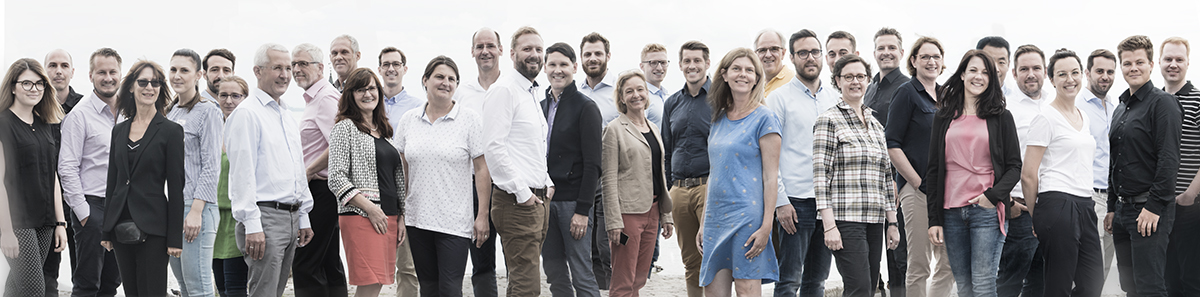 Bei uns werden Sie sich in einer motivierenden Atmosphäre der Wertschätzung und der gegenseitigen Unterstützung und Förderung wiederfinden. Wir gehen gemeinsam einen spannenden und dynamischen Weg. Wir wachsen schnell und entwickeln uns stetig weiter und zwar jeder einzelne von uns ebenso wie unser Unternehmen als Ganzes. Starre, hierarchische Strukturen, frustrierende Vorgesetztenentscheidungen, politische Spielchen und undurchsichtige, sinnlose Regelwerke gibt es bei uns nicht.Wir bringen unseren Kollegen hohes Vertrauen entgegen und wissen, dass jeder von uns sein bestes gibt und sich motiviert und engagiert einbringt, weil hier echte Gestaltungsfreiheit gegeben ist sowie die Möglichkeit Verantwortung zu übernehmen, eigenständige Entscheidungen zu treffen und das eigene Wissen permanent zu erweitern.Entscheidungen, die unsere Zusammenarbeit betreffen oder unsere Unternehmensziele und Strategie, treffen wir gemeinsam und zwar ohne zermürbende Diskussionen und Machtspiele.So können Sie uns unterstützenBuchhaltung, Zahlen und Statistiken sind Ihre Welt und Sie haben Freude daran, alle finanziellen Transaktionen (Eingangs-, Spesen-, Ausgangsrechnungen) korrekt zu erstellen, zu kontieren und zu buchen. Sie behalten Zahlungsein- und -ausgänge, sowie offene Posten im Blick und kennen sich durch Ihre Erfahrung mit der Finanzbuchhaltung sowie idealerweise der Lohn- und Bilanzbuchhaltung aus. Sie schaffen für uns Transparenz über unsere Zahlen und helfen uns auf diese Weise das Unternehmen sicher zu steuern. Zu Ihren Aufgaben gehörenPrüfung, Kontierung und Verbuchung von laufenden GeschäftenBearbeitung der Transaktionen von KundenVerfassen von LohnabrechnungenUnterstützung von SteuererklärungenErstellung der Monats- und Jahresabschlüsse einschließlich Cashflow, Gewinn- und Verlustrechnungen und BilanzenErstellen von steuerlichen MeldungenAnsprechpartner für Behörden, Lieferanten und Kunden in finanziellen FragestellungenAuswertung und Interpretation von Zahlen und deren BerichterstattungErstellung von aussagekräftigen Statistiken für unser internes ReportingSupport der Bereichsleiter bei der Auswertung der Rentabilitäts- und Erfolgsrechnungen ihrer Profit-CenterUnterstützung bei der Steuerung und Optimierung aller buchhalterischen AbläufeUnterstützung des Teams bei operativen Tätigkeiten in der Kreditoren- und Debitorenbuchhaltung und im MahnwesenDas bringen Sie mitMit einer kaufmännischen Ausbildung, mindestens 3 Jahren Berufserfahrung und ggf. sogar einer erfolgreichen Weiterbildung zum Finanzbuchhalter verfügen Sie über eine solide, aktuelle Wissensbasis.Der Umgang mit gängigen Tools (z.B. DATEV, MS Office, etc.) ist Ihnen vertraut. Sie besitzen ein ausgeprägtes Verständnis für betriebswirtschaftliche und einkommensteuerliche Arbeitsblätter und Berechnungen. Neues Wissen eignen Sie sich schnell und mit Begeisterung an und werden uns dadurch auch bei neuen, spannenden Aufgaben zur Seite stehen (z.B. bei unserer anstehenden internationalen Expansion).Sie integrieren sich problemlos in Teams und legen sich voll ins Zeug, um Ihre Kollegen zu unterstützen und gemeinsam gute Lösungen zu finden, die sowohl buchhalterisch korrekt sind, als auch unseren Werten entsprechen.Ist das genau die Aufgabe, die Sie suchen? Wir freuen uns auf Ihre Bewerbung incl. Gehaltsvorstellung und Verfügbarkeit. Senden Sie diese bitte an:Susanne ExlerJohner Institut GmbHReichenaustr. 1, 78467 KonstanzMail: bewerbung@johner-institut.de